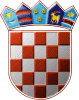 REPUBLIKA HRVATSKAKRAPINSKO – ZAGORSKA ŽUPANIJAGRAD ZLATARGRADSKO VIJEĆEKLASA: 620-01/22-01/01URBROJ: 2140-07-01-22-2	Zlatar,  	Na temelju članka 76. stavka 4. Zakona o sportu („Narodne novine“ broj 71/06, 150/08 – Uredba,  124/10, 124/11, 86/12, 94/13, 85/15, 19/16, 98/19, 47/20, 77/20) i članka 27. Statuta Grada Zlatara („Službeni glasnik Krapinsko-zagorske županije“ broj 36A/13, 9/18, 9/20, 17A/21), Gradsko vijeće Grada Zlatara na __ sjednici održanoj __ prosinca 2022. godine, donijelo jePROGRAMjavnih potreba u sportu Grada Zlatara za 2023. godinuČlanak  1.U Proračunu Grada Zlatara za 2023. godinu za javne potrebe u sportu, organizirani  natjecateljski  sport  i  rekreacijski  sport,  osiguravaju se sredstva u ukupnom iznosu od 59.725,00 EUR i raspoređuju se na: Članak 2.Ovaj Program objavit će se u „Službenom glasniku Krapinsko-zagorske županije“, a stupa na snagu 1. siječnja 2023. godine.PREDSJEDNICADanijela FindakEUR1.Tekuće donacije u novcu za sport i rekreaciju 46.453,002.Projektna dokumentacija za sportsku dvoranu13.272,00UKUPNOUKUPNO59.725,00